.Intro:  16 counts (Not perfectly phrased….used with no Tags or Restarts for beginners)Walk, walk, step side rock, cross, back, coaster step	Cross, point, cross, point, rock, recover, turn ¼ R step, pointRoll left, touch, skate, skate, skate, skate**option for 1-4….if you don’t want to roll/turn, do a vine left with a touch *****for styling, point R finger out/up while L finger goes down, bring both hands to center; repeatKick ball step, kick ball step, touch fwd, touch back, touch fwd, touch backMore Than a Woman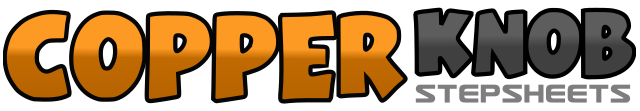 .......Count:32Wall:4Level:Beginner - Disco style.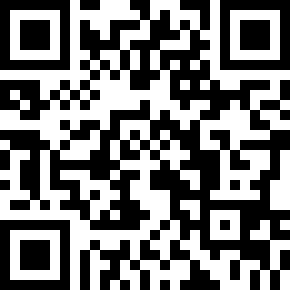 Choreographer:Judy Rodgers (USA) - September 2014Judy Rodgers (USA) - September 2014Judy Rodgers (USA) - September 2014Judy Rodgers (USA) - September 2014Judy Rodgers (USA) - September 2014.Music:More Than a Woman - Bee GeesMore Than a Woman - Bee GeesMore Than a Woman - Bee GeesMore Than a Woman - Bee GeesMore Than a Woman - Bee Gees........1-2Walk R, walk L3&4Step R fwd, rock L to side, recover R5-6Cross L over R, step R back7&8Step L back, step R beside L, step L fwd1-2Cross R over L, point L to side3-4Cross L over R, point R to side5-6Rock R fwd, recover L7-8Turn ¼ right step R to side, point L to left side [3:00]1-4Turn ¼ L step L fwd, turn ½ L step R back, turn ¼ L step L to side, touch R beside L5-8Skate R, skate L, skate R, skate L  (in place)1&2Kick R fwd, step down R, step L fwd (to left diagonal)3&4Kick R fwd, step down R, step L fwd5-8Touch R fwd, touch L back, touch R fwd, touch L back (still on left diagonal)